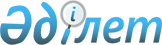 О внесении изменений в постановление акимата города Павлодара 19 апреля 2022 года № 550/2 "Об утверждении Положения о государственном учреждении "Отдел занятости и социальных программ города Павлодара"Постановление акимата города Павлодара Павлодарской области от 7 ноября 2023 года № 1438/2
      В соответствии с пунктом 2 статьи 31, пунктом 8 статьи 37 Закона Республики Казахстан "О местном государственном управлении и самоуправлении в Республике Казахстан", Социальным кодексом Республики Казахстан, подпунктом 8) статьи 18 Закона Республики Казахстан "О государственном имуществе", Административно процедурно-процессуальным кодексом Республики Казахстан, постановлением Правительства Республики Казахстан от 1 сентября 2021 года № 590 "О некоторых вопросах организации деятельности государственных органов и их структурных подразделений" акимат города Павлодара ПОСТАНОВЛЯЕТ:
      1. Внести в постановление акимата города Павлодара 19 апреля 2022 года № 550/2 "Об утверждении Положения о государственном учреждении "Отдел занятости и социальных программ города Павлодара" следующее изменение:
      Положение о государственном учреждении "Отдел занятости и социальных программ города Павлодара" изложить в новой редакции согласно приложению к настоящему постановлению.
      2. Государственному учреждению "Отдел занятости и социальных программ города Павлодара" в установленном законодательством порядке обеспечить:
      направление настоящего постановления в республиканское государственное предприятие на праве хозяйственного ведения "Институт законодательства и правовой информации Республики Казахстан" для официального опубликования и включения в Эталонный контрольный банк нормативных правовых актов Республики Казахстан;
      размещение настоящего постановления на интернет-ресурсе акимата города Павлодара;
      принятие иных необходимых мер, вытекающих из настоящего постановления.
      3. Контроль за исполнением настоящего постановления возложить на курирующего заместителя акима города.
      4. Настоящее постановление вводится в действие по истечении десяти календарных дней после дня его первого официльного опубликования. Положение о государственном учреждении "Отдел занятости и социальных программ города Павлодара" Глава 1. Общие положения
      1. Государственное учреждение "Отдел занятости и социальных программ города Павлодара" является уполномоченным государственным органом акимата города Павлодара Республики Казахстан, осуществляющим руководство в сфере занятости и социальной защиты населения города Павлодара.
      2. Государственное учреждение "Отдел занятости и социальных программ города Павлодара" не имеет ведомств.
      3. Государственное учреждение "Отдел занятости и социальных программ города Павлодара" осуществляет свою деятельность в соответствии с Конституцией, Социальным кодексом Республики Казахстан, Административным процедурно-процессуальным кодексом Республики Казахстан и законами Республики Казахстан, актами Президента и Правительства Республики Казахстан, иными нормативными правовыми актами, а также настоящим Положением.
      4. Государственное учреждение "Отдел занятости и социальных программ города Павлодара" является юридическим лицом в организационно-правовой форме государственного учреждения, имеет печати с изображением Государственного Герба Республики Казахстан и штампы со своим наименованием на казахском и русском языках, бланки установленного образца, в соответствии с законодательством Республики Казахстан, счета в органах казначейства.
      5. Государственное учреждение "Отдел занятости и социальных программ города Павлодара" вступает в гражданско-правовые отношения от собственного имени.
      6. Государственное учреждение "Отдел занятости и социальных программ города Павлодара" имеет право выступать стороной гражданско-правовых отношений от имени государства, если оно уполномочено на это в соответствии с законодательством Республики Казахстан.
      7. Государственное учреждение "Отдел занятости и социальных программ города Павлодара" по вопросам своей компетенции в установленном законодательством порядке принимает решения, оформляемые приказами руководителя государственного учреждения "Отдел занятости и социальных программ города Павлодара" и другими актами, предусмотренными законодательством Республики Казахстан.
      8. Структура и лимит штатной численности государственного учреждения "Отдел занятости и социальных программ города Павлодара" утверждается в соответствии с действующим законодательством Республики Казахстан.
      9. Юридический адрес государственного учреждения "Отдел занятости и социальных программ города Павлодара": 140000, Республика Казахстан, Павлодарская область, город Павлодар, улица Кривенко, 25.
      10. Полное наименование государственного органа - государственное учреждение "Отдел занятости и социальных программ города Павлодара".
      11. Настоящее Положение является учредительным документом государственного учреждения "Отдел занятости и социальных программ города Павлодара"
      12. Финансирование деятельности государственного учреждения "Отдел занятости и социальных программ города Павлодара" осуществляется из республиканского и местного бюджета.
      13. Государственному учреждению "Отдел занятости и социальных программ города Павлодара" запрещается вступать в договорные отношения с субъектами предпринимательства на предмет выполнения обязанностей, являющихся полномочиями государственного учреждения "Отдел занятости и социальных программ города Павлодара".
      Если государственному учреждению "Отдел занятости и социальных программ города Павлодара" законодательными актами предоставлено право осуществлять приносящую доходы деятельность, то доходы, полученные от такой деятельности, направляются в доход государственного бюджета. Глава 2. Задачи и полномочия государственного учреждения "Отдел занятости и социальных программ города Павлодара"
      14. Задачи:
      1) реализация социальных программ в сфере социальной защиты;
      2) организация укрепления материально-технической базы системы подведомственных организаций, финансируемых из городского бюджета;
      3) разработка и реализация комплекса социально-экономических задач и городских программ в области занятости и социальных программ;
      4) взаимодействие с другими организациями города и организациями других регионов в сфере занятости и социальных программ, осуществление регулирования в городе межрегиональных и внутренних связей. 
      5) содействие трудовой мобильности и активные меры содействия занятости;
      15. Полномочия:
      1) права:
      1.1 Совершать определенные действия в соответствии с Конституцией, Социальным кодексом Республики Казахстан, Административным процедурно-процессуальным кодексом Республики Казахстан и законами Республики Казахстан, актами Президента и Правительства Республики Казахстан, иными нормативными правовыми актами;
      2) обязанности:
      2.1 Исполнять круг действий, выполнение которых обязательно государственным органом.
      16. Функции:
      1) реализация государственной политики в сфере социальной защиты населения;
      2) оказание государственных услуг; 
      3) анализ прогнозирования спроса и предложения рабочей силы;
      4) внесение предложений по мерам содействия занятости населения в вышестоящий орган;
      5) реализации плана региональной карты занятости и активных мер содействия занятости населения;
      6) осуществление мониторинга создания рабочих мест в рамках национальных проектов, планов развития области, региональной карты занятости;
      7) поддержка создания рабочих мест развитие предпринимательской инициативы;
      8) внесение предложений по определению населенных пунктов для добровольного переселения лиц в целях повышения мобильности рабочей силы;
      9) осуществление мониторинга организаций с рисками высвобождения и сокращения рабочих мест;
      10) взаимодействие с центрами трудовой мобильности в целях обеспечения содействия занятости населения;
      11) создания и деятельности субъектов, предоставляющих специальные социальные услуги, находящихся в их ведении; 
      12) предоставление субъектами, предоставляющими специальные социальные услуги, гарантированного объема специальных социальных услуг;
      13) организация кадрового обеспечения субъектов, предоставляющих специальные социальные услуги, профессиональной подготовки, переподготовки и повышения квалификации социальных работников; 
      14) проведение анализа потребностей населения в специальных социальных услугах; 
      15) осуществление государственных закупок, а также размещения государственного социального заказа по предоставлению специальных социальных услуг и услуг по оценке и определению потребности в специальных социальных услугах; 
      16) принятие мер по развитию системы предоставления специальных социальных услуг; 
      17) взаимодействие с физическими, юридическими лицами и государственными органами по вопросам предоставления специальных социальных услуг; 
      18) оказание социальной помощи и координации в оказании благотворительной помощи лиц с инвалидностью;
      19) обеспечение санаторно-курортного лечения лиц с инвалидностью и детей с инвалидностью в соответствии с индивидуальной программой абилитации и реабилитации лица с инвалидностью; 
      20) обеспечение лиц с инвалидностью техническими вспомогательными (компенсаторными) средствами и (или) специальными средствами передвижения в соответствии с индивидуальной программой абилитации и реабилитации лица с инвалидностью; 
      21) обеспечение услугами индивидуального помощника для лиц с инвалидностью первой группы, имеющих затруднение в передвижении, специалиста жестового языка для лиц с инвалидностью по слуху в соответствии с индивидуальной программой абилитации и реабилитации лица с инвалидностью;
      22) предоставление дополнительных мер социальной поддержки лиц с инвалидностью, предусмотренных законодательством Республики Казахстан; 
      23) осуществление в интересах местного государственного управления иных полномочий, возлагаемых на местные исполнительные органы районов (городов областного значения) законодательством Республики Казахстан;
      24) оказание государственной адресной социальной помощи, жилищной помощи;
      25) оказание социальной помощи на приобретение топлива специалистам здравоохранения, образования, социального обеспечения, культуры, спорта и ветеринарии в сельской местности;
      26) оказание социальной помощи отдельным категориям нуждающихся граждан по решению местных представительных органов
      27) предоставление жилищных сертификатов гражданам, состоящим на учете нуждаемости в жилье из государственного жилищного фонда по городу Павлодару;
      28) организация мер по социальной адаптации и реабилитации лиц, отбывших уголовное наказание;
      29) осуществление функций по опеке и попечительству;
      30) координация деятельности подведомственных учреждений по оказанию социальных услуг;
      31) осуществление иных полномочий, возложенных на Отдел законодательством Республики Казахстан. Глава 3. Статус, полномочия первого руководителя государственного учреждения "Отдел занятости и социальных программ города Павлодара"
      17. Руководство государственного учреждения "Отдел занятости и социальных программ города Павлодара" осуществляется первым руководителем, который несет персональную ответственность за выполнение возложенных на государственное учреждение "Отдел занятости и социальных программ города Павлодара" задач и осуществление им своих функций.
      18. Первый руководитель государственного учреждения "Отдел занятости и социальных программ города Павлодара" назначается на должность и освобождается от должности акимом города Павлодара.
      19. Первый руководитель государственного учреждения "Отдел занятости и социальных программ города Павлодара" имеет заместителей, которые назначаются на должности и освобождаются от должностей по согласованию с заместителем акима города Павлодара по социальным вопросам.
      20. Полномочия первого руководителя государственного учреждения "Отдел занятости и социальных программ города Павлодара":
      1) определять обязанности и полномочия своих заместителей, а также функций структурных подразделений государственного учреждения "Отдел занятости и социальных программ города Павлодара";
      2) назначает на должность и освобождает от должности работников государственного учреждения "Отдел занятости и социальных программ города Павлодара" в соотвествии с законодательством Республики Казахстан;
      3) накладывает дисциплинарные взыскания на работников государственного учреждения "Отдел занятости и социальных программ города Павлодара" в установленном законодательством порядке;
      4) утверждает положения структурных подразделений государственного учреждения "Отдел занятости и социальных программ города Павлодара";
      5) без доверенности представляет государственное учреждение "Отдел занятости и социальных программ города Павлодара" в государственных органах, иных организациях;
      6) в соответствии с законодательством Республики Казахстан заключает договора и выдает доверенности;
      7) принимает меры, направленные на противодействие коррупции в ГУ "Отдел занятости и социальных программ города Павлодара", и несет персональную ответственность за принятие антикоррупционных мер;
      8) осуществляет иные полномочия в соответствии с законодательством Республики Казахстан.
      Исполнение полномочий первого руководителя государственного учреждения "Отдел занятости и социальных программ города Павлодара" в период его отсутствия осуществляется лицом, его замещающим в соответствии с действующим законодательством.
      21. Первый руководитель определяет полномочия своих заместителей в соответствии с действующим законодательством.
      22. Государственное учреждение "Отдел занятости и социальных программ города Павлодара" не имеет коллегиальных органов.
      4. Имущество государственного учреждения "Отдел занятости и социальных программ города Павлодара"
      23. Государственное учреждение "Отдел занятости и социальных программ города Павлодара" может иметь на праве оперативного управления обособленное имущество в случаях, предусмотренных законодательством.
      Имущество государственного учреждения "Отдел занятости и социальных программ города Павлодара" формируется за счет имущества, переданного ему собственником, а также имущества (включая денежные доходы), приобретенного в результате собственной деятельности и иных источников, не запрещенных законодательством Республики Казахстан.
      24. Имущество, закрепленное за государственным учреждением "Отдел занятости и социальных программ города Павлодара", относится к городской коммунальной собственности.
      25. Государственное учреждение "Отдел занятости и социальных программ города Павлодара" не вправе самостоятельно отчуждать или иным способом распоряжаться закрепленным за ним имуществом и имуществом, приобретенным за счет средств, выданных ему по плану финансирования, если иное не установлено законодательством. Глава 5. Реорганизация и упразднение государственного учреждения "Отдел занятости и социальных программ города Павлодара"
      26. Реорганизация и упразднение государственного учреждения "Отдел занятости и социальных программ города Павлодара" осуществляется в соответствии законодательством Республики Казахстан.
      Перечень организаций, находящихся в ведении государственного учреждения "Отдел занятости и социальных программ города Павлодара"
      1) Коммунальное государственное учреждение "Павлодарский городской центр социально-психологической реабилитации и адаптации женщин с детьми" отдела занятости и социальных программ города Павлодара, акимата города Павлодара;
      2) Коммунальное государственное учреждение "Центр социального обслуживания населения" отдела занятости и социальных программ города Павлодара, акимата города Павлодара;
      3) Коммунальное государственное учреждение "Центр ресоциализации лиц, оказавшихся в трудной жизненной ситуации" отдела занятости и социальных программ города Павлодара, акимата города Павлодара;
      4) Коммунальное государственное учреждение "Центр активного долголетия" отдела занятости и социальных программ города Павлодара, акимата города Павлодара.
					© 2012. РГП на ПХВ «Институт законодательства и правовой информации Республики Казахстан» Министерства юстиции Республики Казахстан
				
      Аким города Павлодара 

Х. Хабылбеков
Приложение 
к постановлению акимата
города Павлодара
от " 07" ноября 2023 года
№ 1438/2Приложение
к постановлению акимата
города Павлодара
от "19" апреля 2022 года
№ 550/2